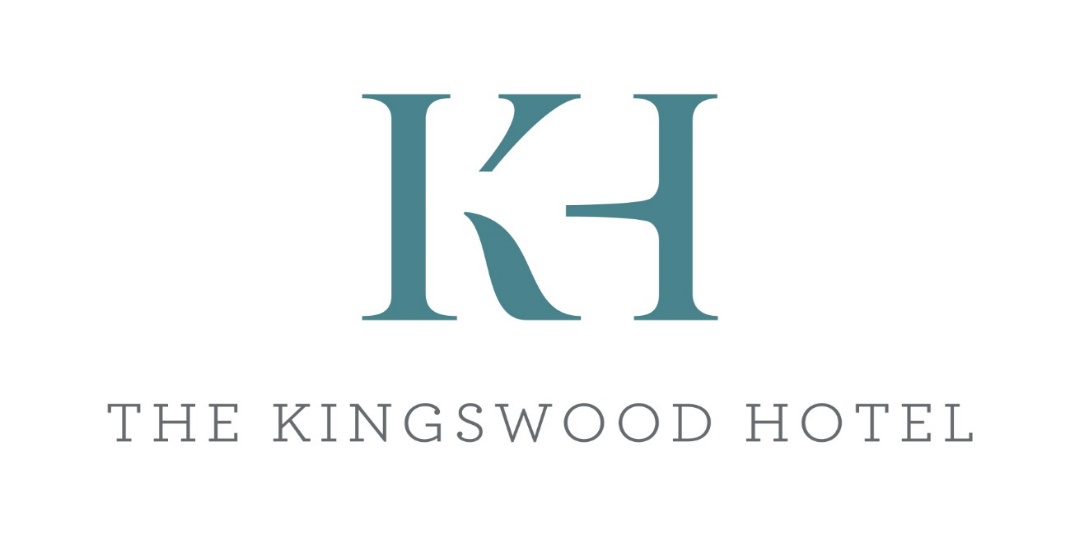 West Country Buffet – Cold*Sample Menu*Slow roasted Westcountry beef & horseradishRoast Devon hamPoached salmon, toasted sesame seeds, lemon crème fraicheCoronation chickpea & sultana pasta - vgMoroccan cous-cous - vgSpring onion & parsley potato salad - vgCaprese saladDressed mixed leavesVinnicombes bloomer breadSample desserts of the dayFresh cream Belgian chocolate eclairs - vFruit flapjack - vg£25.00 per personPlease let us know of an allergies or intolerance. Gluten free & Vegan options available upon bookingPlease note this is a sample menu, prices & dishes are subject to changeBookings under 25 persons are subject to a room hire fee